Załącznik Nr 1 do SIWZ — formularz ofertowyFORMULARZ OFERTOWYDane dotyczące WykonawcyNazwa Wykonawca ………………………………………………………………………………………………..Siedziba ………………………………………………………………………………………………………………..Nr telefonu ………………………………………………. Adres e-mail ……………………………………….Nr NIP ……………………………………..…………nr REGON …………………….…………………………..Dane dotyczące ZamawiającegoZielonogórska Komunikacja Powiatowa Sp. z o. o.Ul. Długa 25, 66-008 Świdnica  tel. 606 790 063NIP 9731065869 REGON 383872358Zobowiązania Wykonawcy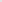 Zobowiązuję się wykonać przedmiot zamówienia: "Dostawa trzech używanych autobusów do transportu publicznego w formie leasingu operacyjnego” na warunkach określonych w specyfikacji istotnych warunków zamówienia:CENA OFERTOWA ŁĄCZNIE ZA TRZY AUTOBUSY:cena netto złotych………………………………(słownie złotych……………….………………….………..….)podatek VAT……………………..………………(słownie złotych …………………………………………..……)cena brutto złotych.…………………………..(słownie złotych ……………………………………….……….)Kalkulacja ceny:Oświadczam, że: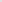 - posiadam uprawnienia do wykonywania określonej działalności lub czynności, jeżeli ustawy nakładają obowiązek posiadania takich uprawnień,- posiadam niezbędną wiedzę i doświadczenie oraz potencjał techniczny, a także dysponuję osobami zdolnymi do wykonania zamówienia,- znajduję się w sytuacji ekonomicznej i finansowej zapewniającej wykonanie zamówienia i nie zalegam z opłacaniem podatków, opłat oraz składek na ubezpieczenie zdrowotne lub społeczne,- nie podlegam wykluczeniu z postępowania o udzielenie zamówienia na mocy art. 24 ust. 1 i 2 Ustawy Prawo zamówień publicznych,- zapoznałem się ze specyfikacją istotnych warunków zamówienia (w tym ze wzorem umowy) i nie wnosimy do niej żadnych zastrzeżeń oraz przyjmujemy warunki w niej zawarte,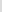 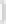 - zobowiązałem się do dostarczenia Zamawiającemu pojazdów zgodnie z opisem przedmiotu zamówienia, spełniającego wymagania zawarte w SIWZ na dzień końcowego odbioru,- udzielam rękojmi na wady prawne i fizyczne dostarczonych pojazdów,- uważam się za związanego niniejszą ofertą na czas wskazany w specyfikacji istotnych warunków zamówienia, tj. 30 dni,- oferta została złożona na …… stronach, podpisanych i kolejno ponumerowanych.……………………………………………………………………………(imię i nazwisko) podpis uprawnionego przedstawiciela WykonawcyInformacja dotycząca danych osobowych/zamówienia publiczne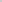 Zgodnie z art. 13 ust. I i 2 rozporządzenia Parlamentu Europejskiego i Rady (UE) 2016/679 z dnia 27 kwietnia 2016 r. w sprawie ochrony osób fizycznych w związku z przetwarzaniem danych osobowych i w sprawie swobodnego przepływu takich danych oraz uchylenia dyrektywy 95/46/WE (ogólne rozporządzenie o ochronie danych) (Dz. Urz. UE L 119 z 04.05.2016, str. l), dalej „RODO”, informuję, że:§ Administratorem Pani/Pana danych osobowych jest Zielonogórska Komunikacja Powiatowa sp. z o. o. z siedzibą w Świdnicy, ul. Długa 25 66-008 Świdnica zwany dalej ADO;§ Pani/Pana dane osobowe przetwarzane będą na podstawie art. 6 ust. I lit. c RODO w celu związanym z postępowaniem o udzielenie zamówienia publicznego /dane identyfikujące postępowanie, np. nazwa, numer/ prowadzonym w trybie przetargu nieograniczonego "Dostawa trzech autobusów używanych do transportu publicznego w formie leasingu operacyjnego” nr referencyjny ZKP1/2019/A. Odbiorcami Pani/Pana danych osobowych będą osoby lub podmioty, którym udostępniona zostanie dokumentacja postępowania w oparciu o art. 8 oraz art. 96 ust. 3 ustawy z dnia 29 stycznia 2004 r. — Prawo zamówień publicznych (Dz. U. z 2017 r. poz. 1579 i 2018), dalej „ustawa Pzp”;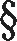  Pani/Pana dane osobowe będą przechowywane, zgodnie z art. 97 ust. 1 ustawy Pzp, przez okres 4 lat od dnia zakończenia postępowania o udzielenie zamówienia, a jeżeli czas trwania umowy przekracza 4 lata, okres przechowywania obejmuje cały czas trwania umowy;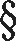 § Obowiązek podania przez Panią/Pana danych osobowych bezpośrednio Pani/Pana dotyczących jest wymogiem ustawowym określonym w przepisach ustawy Pzp, związanym z udziałem w postępowaniu o udzielenie zamówienia publicznego; konsekwencje niepodania określonych danych wynikają z ustawy Pzp;§ W odniesieniu do Pani/Pana danych osobowych decyzje nie będą podejmowane w sposób zautomatyzowany, stosowanie do art. 22 RODO; S Posiada Pani/Pan:na podstawie art. 15 RODO prawo dostępu do danych osobowych Pani/Pana dotyczących;-  na podstawie art. 1 6 RODO prawo do sprostowania Pani/Pana danych osobowych;- na podstawie art. 18 RODO prawo żądania od administratora ograniczenia przetwarzania danych osobowych z zastrzeżeniem przypadków, o których mowa w art. 18 ust. 2 RODO;-  prawo do wniesienia skargi do Prezesa Urzędu Ochrony Danych Osobowych, gdy uzna Pani/Pan, że przetwarzanie danych osobowych Pani/Pana dotyczących narusza przepisy RODO;  Nie przysługuje Pani/Panu: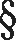 - w związku z art. 17 ust. 3 lit. b, d lub e RODO prawo do usunięcia danych osobowych;- prawo do przenoszenia danych osobowych, o którym mowa w art. 20 RODO; -  na podstawie art. 21 RODO prawo sprzeciwu, wobec przetwarzania danych osobowych, gdyż podstawą prawną przetwarzania Pani/Pana danych osobowych jest art. 6 ust. 1 lit. c RODO.Dane osobowe nie będą przekazywane do państwa trzeciego/organizacji międzynarodowej.Dane wprowadzone do systemu informatycznego nie będą przetwarzane w sposób zautomatyzowany i nie będą poddane profilowaniu.OŚWIADCZENIEJa, jako Wykonawca przekazałem niezbędne informacje o wypełnieniu obowiązków informacyjnych przewidzianych w art. 13 lub art. 14 RODO wobec osób fizycznych, od których dane osobowe bezpośrednio lub pośrednio pozyskałem w celu ubiegania się o udzielenie zamówienia publicznego w niniejszym postępowaniu.Data i podpis 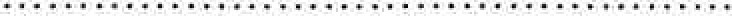 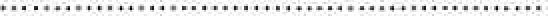 AutobusMarkaModelTypNr VINRok produkcjiPrzebiegw tys. kmNR 1NR 2NR 3L.p.Składniki ceny% wartościKwota nettoVAT …Kwota brutto1NR 1opłata wstępnarata miesięcznaopłata końcowa wykupuIlość ratWartość ogółem2NR 2opłata wstępnarata miesięcznaopłata końcowa wykupuIlość ratWartość ogółem3NR 3opłata wstępnarata miesięcznaopłata końcowa wykupuIlość ratWartość ogółem